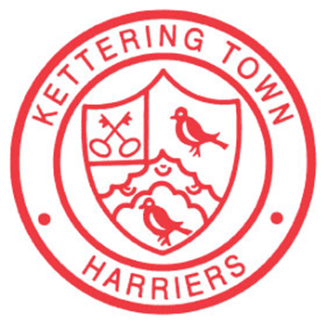 121st Anniversary April Open MeetingSATURDAY 18th APRIL 2015Thurston Drive, KETTERING NN15 6PBTRACK EVENTS – ENTRIES CLOSE 30 MINS BEFORE EACH RACE 12.15pm 		75mts			under 11’s male and female 12.45pm		100mts		all age groups male and female, except u/11 1.35pm		800mts*		all age groups male and female, except u/11 2.00pm		600mts		under 11’s male and female 2.15pm		200mts		all age groups male and female, except u/11 3.00pm		150mts		under 11’s male and female 3.30pm		400mts/400mH	males u/17 & over, females u/20 and over 3.40pm		300mts		u/15 and u/17 female only, u/15 male 4.00pm		1500mts*		all age groups male and female, except u/11FIELD EVENTS (MINIMUM OF THREE TRIALS) 12.00pm		Long Jump A	all age groups male and female (4.50m+ PB) 12.45pm		“Vortex Howler”  under 11s only  1.15pm		High Jump A	Experienced Athletes (Starting height 1.40m) 1.45pm		Javelin		all age groups male and female, except u/11 2.00pm		High Jump B	Young Athletes (Starting height 1.00m) 3.15pm		Shot			all age groups male and female, except u/11 3.15pm		Long Jump B	all age groups male & female (below 4.50m PB)ALL TIMES ARE APPROX. -SUBJECT TO ENTRIES (50 Max for Long Jump B)NB – “Under 11” means current school Years 4 & 5; “Under 13” – Years 6 & 7, etc* Athletes Under 15 may compete in either the 800m or 1500m but not both£2.00 per event for under 11’s or £5.00 for 3 events- 3 EVENTS MAX UP TO u17s £3.00 per event or £7.00 for three plus events all other age groups     CAR PARKING, REFRESHMENTS AND CHANGING FACILITIESALL EVENTS UNDER UK ATHLETICS RULES OF COMPETITIONVisit our website: www.ktharriers.com Advance pre booked entries are available as well as on the day entry. Please fill in the attached entry form and send with cheque payment (payable to Kettering Town Harriers) to PO Box 7669, Kettering, NN16 8TZ – no payment, no entry in advance.NAME:CLUB:                                      M/F                                             (Please Circle)AGE GROUP:U11/U13/U15/U17/U20/SENIOR/MASTERS (Please Circle)                                                                   ✂                                                                                                ✁NAME:CLUB:                                      M/F                                             (Please Circle)AGE GROUP:U11/U13/U15/U17/U20/SENIOR/MASTERS (Please Circle)                                                                   ✂                                                                                                ✁EVENT:PB: (or best guess)✂EVENT:PB: (or best guess)✂EVENT:PB: (or best guess)✂EVENT:PB: (or best guess)✂